На Ставрополье заработала горячая линия по вопросам профилактики гриппа и ОРВИ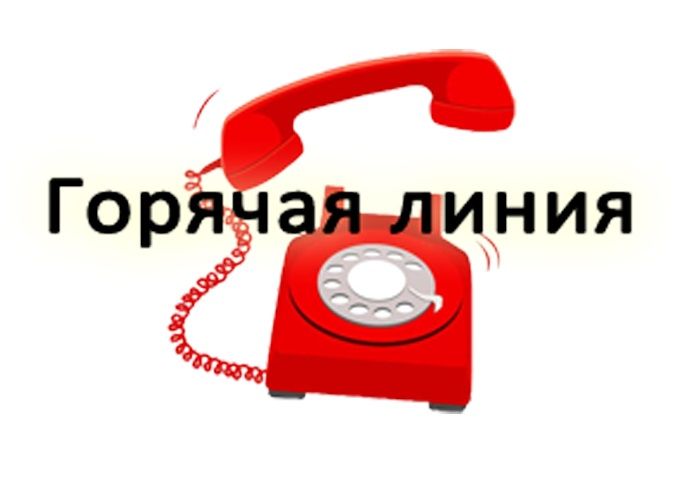 В связи с подготовкой к предстоящему эпидсезону гриппа и ОРВИ 1 октября заработала всероссийская горячая линия по профилактике заболевания. Звонки будут приниматься до 16 октября.Специалисты управления Роспотребнадзора по Ставропольскому краю готовы ответить на все вопросы, интересующие жителей края, дать рекомендации, как защитить себя и своих детей.Телефон горячей линии: 8-800-700-88-26. Время работы: с понедельника по четверг с 10:00 до 17:00, в пятницу — с 10:00 до 16:45.С информационными материалами о профилактике гриппа и ОРВИ можно ознакомиться на сайте Центра гигиенического образования населения Роспотребнадзора по ссылке.